Утверждено расписание проведения экзаменов для девятиклассников в 2021 годуОсновной период ОГЭ и ГВЭ-9 в 2021 году пройдет с 24 мая по 2 июля. В 2021 году девятиклассники госэкзамены будут сдавать только по двум обязательным предметам: русскому языку и математике. Проведение экзаменов по каждому учебному предмету разделено на два дня: 24 и 25 мая пройдет ОГЭ и ГВЭ-9 по русскому языку, 27 и 28 мая – ОГЭ и ГВЭ-9 по математике.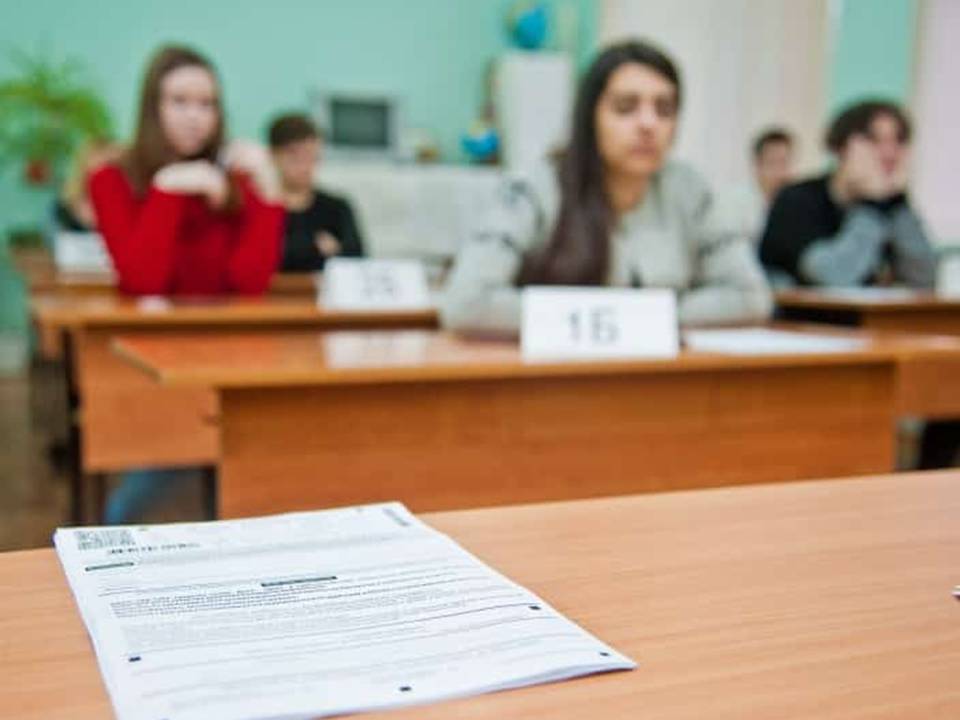 Для участников, пропустивших основные сроки сдачи экзаменов или не завершивших его написание по уважительной причине, получивших неудовлетворительный результат по одному из двух сдаваемых предметов, предусмотрены резервные сроки проведения экзаменов: 8 июня – ОГЭ и ГВЭ-9 по русскому языку, 16 июня – по математике.Предусмотрены также и дополнительные сроки экзаменов: 30 июня – русский язык и 2 июля – математика. В эти даты смогут сдать экзамены участники, пропустившие их по уважительной причине  в основные и резервные сроки или впервые сдававшие экзамены в резервные сроки, но получившие неудовлетворительный результат по одному из обязательных учебных предметов.Приказ Министерства просвещения Российской Федерации, Федеральной службы по надзору в сфере образования и науки от 12.04.2021 № 163/472 «Об утверждении единого расписания и продолжительности проведения государственного выпускного экзамена по образовательным программам основного общего и среднего общего образования по каждому учебному предмету, требований к использованию средств обучения и воспитания при его проведении в 2021 году»doc Приказ Министерства просвещения Российской Федерации, Федеральной службы по надзору в сфере образования и науки от 12.04.2021 № 162/471 «Об утверждении единого расписания и продолжительности проведения основного государственного экзамена по каждому учебному предмету, требований к использованию средств обучения и воспитания при его проведении в 2021 году»